TOREK, 7.4.Dobro jutro, a si dobro? Počasi se loti dela, a ne pozabi tudi malo počiti.MATEMATIKAUpam,da z nalogami na UL nisi imel -a težav. Ne pozabi pa redno utrjevati poštevanko in deljenje.Danes bomo pričeli z novo snovjo Števila do 1000 . Ponavljali bomo eniceE in deseticeD.1 enica – 1 E 1 desetica – 1 D3 desetice 2 enici – 3 D 2 EPrepiši v zvezek:                                            ŠTEVILA DO 1000                                      ENICA, DESETICA, STOTICA1 stotica – 1 S1 S = 100E             1 S = 10 D        1 D = 10 E. Uporabi ustrezne barvice.E – modra, D – rdeča in S – zelena. REŠI  -  NU STR. 36SLOVENŠČINAGotovo si si ogledal-a katero od Andersenovih pravljic na Youtube,če ne, si jo oglej danes in napiši vzvezek:Naslov:Avtor(pisatelj):Kraj dogajanja:Osebe, ki nastopajo:Pravljični predmeti:GUM Uganka:Tri očesa, en pogled, pa ustavi ves promet. Kaj je to?   Poglej spodaj v rešitvah.                                   Danes bomo ritmizirali besedilo. Ali veš, da srce bije v ritmu. Poskusi ga zatipati in v ritmu srca izgovarjaj besedilo. Poskusi   tudi tako:       1 x plosknešRitmizacija uganke PETA STOPALA JE NA TLEH, ZVOK USTVARJAJO UDARCI S PRSTI STOPALA PO TLEH/LAHKO TUDI PLOSKAŠ, ČE TI JE LAŽJE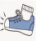  SPREMLJAVA, IZVAJANA Z LESOM ALI PALČKAMI ALI BOBNOM/TOLKALOM, KI GA IMAŠ DOMA, LAHKO TUDI PLOSKAŠ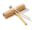 LIKOVNA UMETNOSTBLIŽA SE PRAZNIK VELIKA NOČ. Oglej si nekaj primerov. Enega izberi. Pripravi si pripomočke in material. Uporabi domišljijo in začni z delom. Lahko pošlješ kakšno fotografijo. 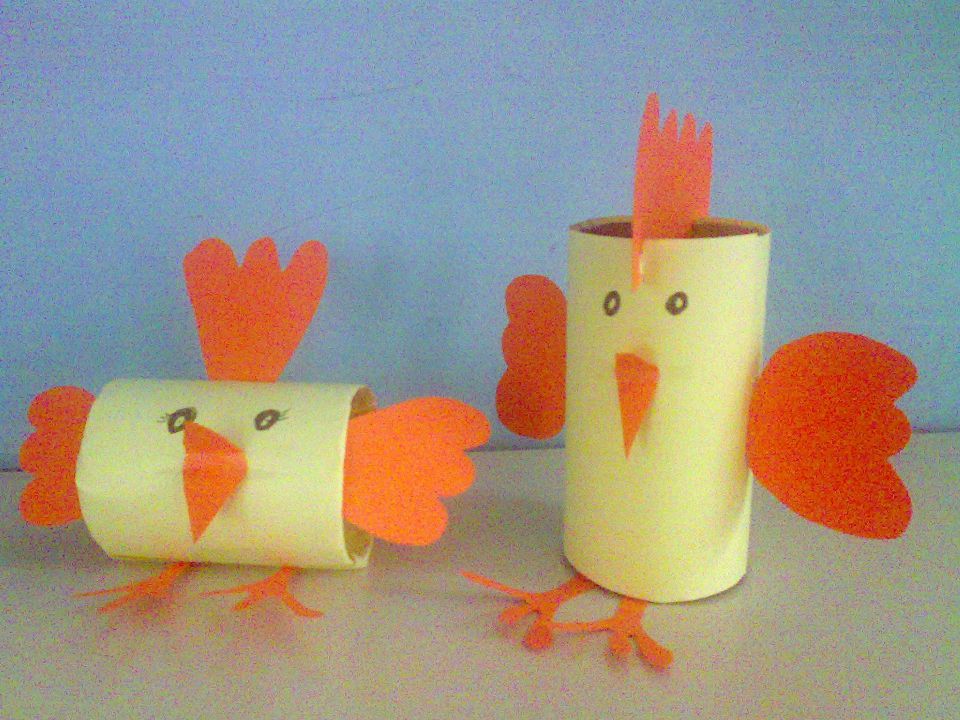 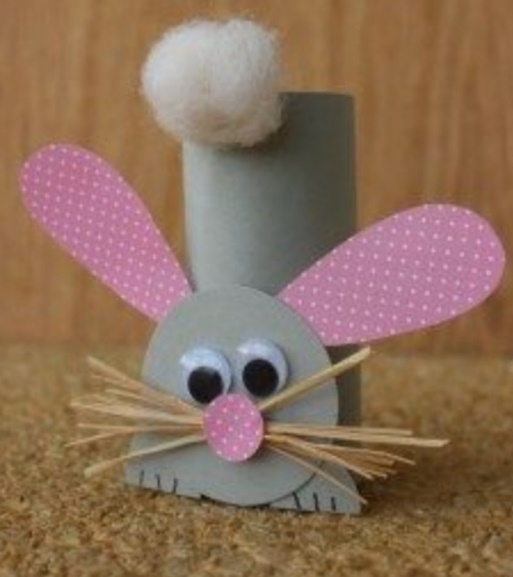 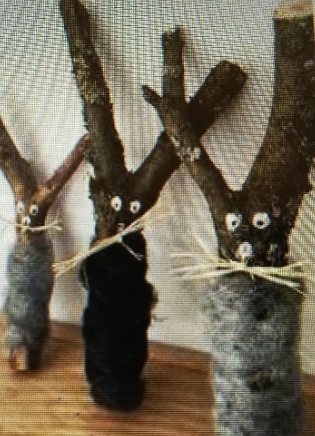 VELIKONOČNE USTVARJALNICEŠkatlica za pirhePOTREBUJEŠ:čisto kartonasto embalažo od soka ali mleka,alkoholni črn flomaster,škarje,rožnato barvo,rafijo ali umetno travo.POSTOPEK:Najprej na embalažo narišeš obliko zajčjih ušes in potem okrog in okrog povežeš ušesa s črto. Potem prosi odraslega, da ti pomaga pri rezanju embalaže. Ko končaš olupiš zgornjo plast embalaže, da dobiš svetlo škatlico iz kartona. Zajčku narišeš še oči, in smrček, brčice  in rožnata lička. Potem pa v škatlico daš suho rafijo ali umetno travo in svoje pisane pirhe. Zajčka postaviš v svojem domu kot dekoracijo.2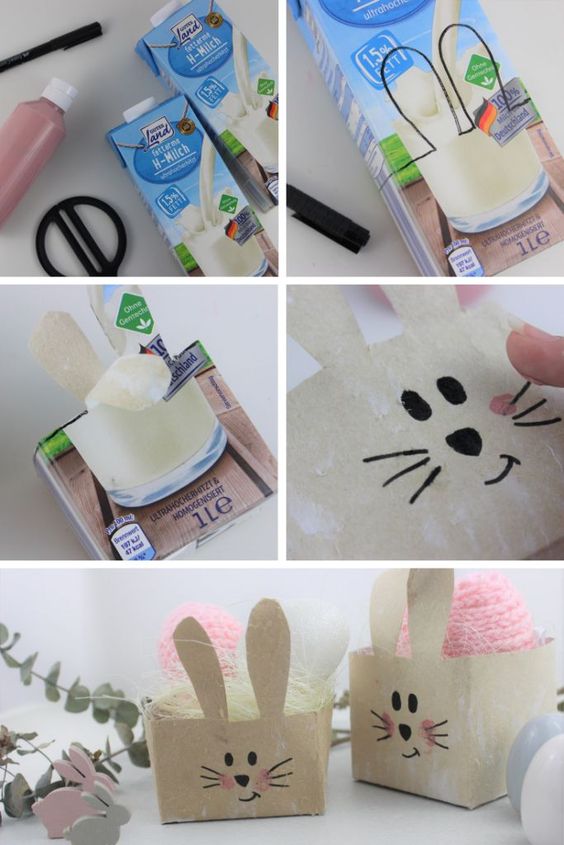 Zajčja shramba pirhovPOTREBUJEŠ:2 papirnata krožnika,papir,črn flomaster,škarje,lepilo.POSTOPEK: Najprej krožniku stran odreži del kroga. Krožnika zlepi skupaj, po želji ju lahko tudi pobarvaš. Iz papirja izreži dve zajčji ušesi, oči, smrček in brčice. Vse to prilepi na odrezano stran krožnika. Sedaj je tvoj zajček pripravljen, da vanj streseš slastne čokoladne pirhe ali kakšno drugo dobroto.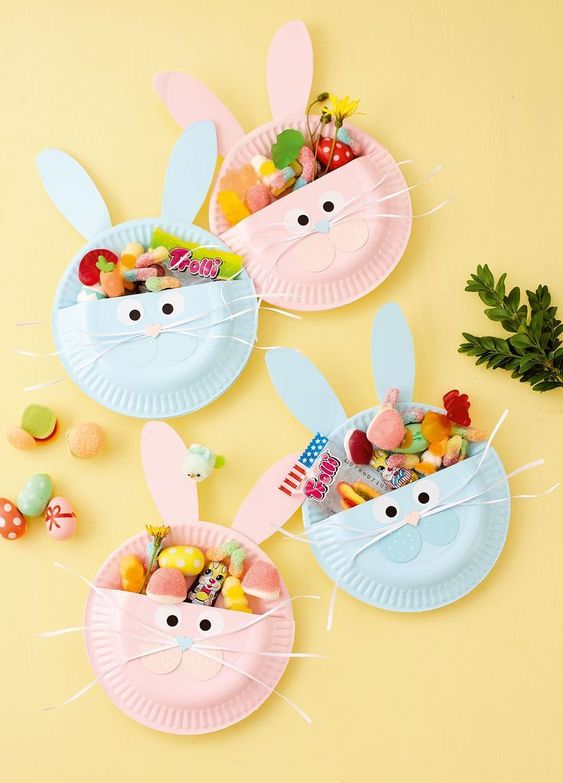 PROSTI ČAS1. NAREDI VELIKONOČNI OKRASEK - OBEŠANKA.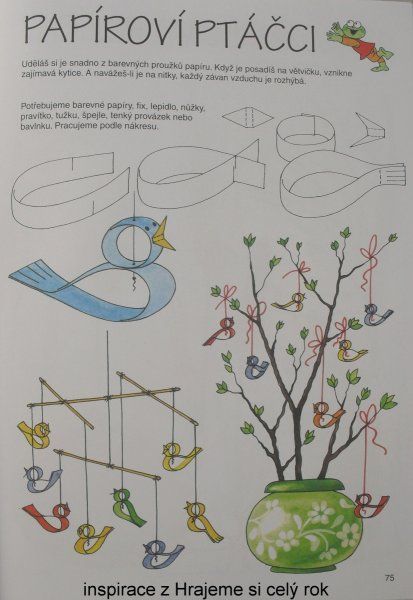 TIK,TAK,TIK,TAK,SAJ PO-ZNA  GAČI-STOVSAK.TRI O-TRI O-ČE-SAČE-SAEN PO-EN PO-GLED,GLED,PA U-PA U-STA-VISTA-VIVES PROVES PROMET.MET.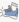 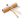 